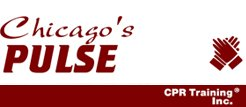 Chicago’s Pulse CPR Training, Inc.Course Catalog2024DescriptionThe Chicago’s Pulse CPR Training, Inc. (Chicago’s Pulse) Basic Nursing Assistant Training Program (BNATP) is designed to help prepare students for a career as a healthcare professional.  Basic Nursing Assistants provide supplemental care under the direct supervision of the nurses who are responsible for the primary care of patients.  BNA's may spend more time with patients than anyone else on the health care team.  For this reason, they can easily form lasting connections with patients, especially when they work in extended care facilities where the same patients are cared for each day.Chicago’s Pulse is located at 3219 W. 111th Street, Chicago, IL 60655, and all instruction for the Basic Nursing Assistant Training Program is provided at that address.  If you need to contact us, our phone number is (773)445-2277.A BNATP may also be a prerequisite for students who need direct patient care experience as an admission requirement for a higher-level health care program or for individuals who wish to test their interest in health care as a career.  Individuals might also consider Basic Nursing Assistant training if they are interested in working in the health care field to support their education.CNA's are often employed by extended-care facilities, hospitals, home health companies, and by individuals who want extra help when they are in a health care facility or in their own home. When working in a private home, CNA's are often given additional duties, such as cooking, shopping or light cleaning.Our ProgramThe Chicago’s Pulse Basic Nursing Assistant Program will take 124 hours to complete.  This includes 64 hours of classroom instruction, 16 hours of laboratory instruction, 40 hours of on-site clinical instruction and 4 hours of CPR for the Health Care Provider certification.  There are no home study lessons involved in this program.  By the end of the training, students are expected to be able to explain the purpose of various health care organizations, identify members of the health care and nursing teams, know the requirements of a BNA, understand the ethical and legal practices related to health care, be able to describe the patients/resident’s Bill of Rights, and have a working familiarity with the following topics: Communication, Infection Control, Basic Safety/Emergencies, Body Mechanics/Ergonomics and Assisting the Patient with Mobility, The Patient’s/Resident’s Environment, Basic Human Needs, Measuring Vital Signs, Hygiene and Grooming, Nutrition, Elimination, the Body System, Cognitive Impairment and Mental Illness, Disease and Conditions, Rehabilitation and Restorative Care, Death and Dying, Vocabulary and Abbreviations.  After the student has successfully completed all of the program requirements, he or she will receive a Certificate of Completion from Chicago’s Pulse and be able to sit for the State of Illinois written competency exam.Chicago’s Pulse does not guarantee placement, wage and/or salary level at the completion of the program, or success on the State of Illinois written competency exam.  Nor does Chicago’s Pulse provide placement assistance.  Chicago’s Pulse does not grant prior credit for any program completed, such as reduced hours or a discount for any training completed previously.Chicago’s Pulse CPR Training Inc. is not accredited by a U.S. Department of Education recognized accredited body.PREREQUISITESThe following are requirements that are needed to attend Chicago’s Pulse.Must be at least 17 years of ageADMISSON PROCESSInitial Meeting:  Students interested in enrolling in this course will first meet with our Training Coordinator.Enrollment/Registration:  For the successful enrollment and the reservation of a seat in the class, all students without exception, must complete the following prerequisites:ApplicationEnrollment AgreementFinancial ObligationsPayment:  A non-refundable registration fee of $100 is due at time of registration.  Full tuition payment must be received before the first day of class.  Please note that applicants will not be considered enrolled until the enrollment agreement has been signed and deposit made.There will not be any tuition assistance offered by Chicago’s Pulse.All deposits or down payments shall become part of the tuition and/or fees.  TUITION/REGISTRATION FEESNON-REFUNDABLE REGISTRATION FEE:	          $ 100.00          TUITION (INCLUDING REGISTRATION FEE):	          $ 1375.00TEXTBOOK:				$_______ 25.00 (Mosby’s Essentials for Nursing Assistants – 5th Edition)STATE FEE EXPENSES:			$_______160.00 (includes Background Check and State Exam Fee)OTHER ESTIMATE:			$_______255.00 Other Includes: _Stethoscope, scrub top and pants (navy blue), blood pressure cuff, gait belt and wristwatch with second hand, doctor physical, Strep A Test and TB TestTOTAL ESTIMATED COST FOR CNA PROGRAM / COURSE: $        1900.00 The tuition balance of $1275 must be paid in full before the first day of class.State fees includes $75 for a background check and $85 for the State exam. Students will be required to take a physical; including TB test and Step A Test (physical forms are due by the second week of class).Students are required to provide their own course materials, which are not covered by their tuition, including a dual head stethoscope, blood pressure cuff, textbook (Mosby’s Essentials for Nursing Assistants – 5th Edition), scrub top and pants (navy blue), closed-toed rubber soled shoes, gait belt, wristwatch with second hand (required by 2nd lab session), and photo ID. IT IS MANDATORY FOR STUDENTS TO BRING THEIR TEXTBOOK ON THE FIRST DAY OF CLASS. There will not be any tuition assistance offered by Chicago’s Pulse.All deposits or down payments shall become part of the tuition and/or fees.    PAYMENT TYPESPayments can be made by money order, cashier’s check, Visa or MasterCard.REFUND POLICYA.	When notice of cancellation is given before midnight of the fifth business day after the date of enrollment but prior to the first day of class, student will be refunded any tuition aside from the registration fee that has been paid.B.  When notice of cancellation is given after midnight of the fifth business day following acceptance but prior to the close of business on the student’s first day of class attendance, the school may retain no more than the application-registration fee which may not exceed $150 or 50% of the cost of tuition, whichever is less.C.	When notice of cancellation is given by the student after completion of the first day of scheduled class attendance, but prior to the student’s completion of 5% of the course instruction, Chicago’s Pulse will retain the Application/Registration fee, but will refund to the Student 10% of the tuition and other instructional charges paid by the student up to, but not to exceed $300, less the cost of any books or materials which have been provided by Chicago’s Pulse.D.  	When notice of cancellation is given by the student after the student’s completion of 5% of the course instruction, but prior to completion of 60% of the course, Chicago’s Pulse will retain the Application/Registration fee plus a tuition amount prorated by days in class, and other instructional charges.   E.	Chicago’s Pulse will retain the Application/Registration fee and the entire tuition and other charges paid by the student when notice of cancellation is given after the student has completed over 60% of the course, measured by days in class.F.	A student who, on personal initiative and without solicitation, enrolls, starts, and completes a course of instruction before the 7th calendar day after this Enrollment Agreement is signed, is not subject to the refund provisions of this section.G.	Chicago’s Pulse shall refund the applicant’s or student’s Application/Registration fee and any tuition or other charges paid by the student in the following circumstances:WITHDRAWL FROM CLASSIf a student wishes to withdraw from the course, the school must be notified in writing.  A refund, if applicable will be calculated and returned within 30 days from the date of the written notice of the withdrawal.  Please refer to the Cancellation and Refund Policy stated in the enrollment agreement.CLASS SCHEDULESPlease Refer to Addendum ANOTICE TO STUDENTS & APPICANTSThe school does not guarantee the transferability of credits to another school, college, or university.  Credits or coursework are not likely to transfer; any decision on the comparability, appropriateness, and applicability of credit and whether credit should be accepted is the decision of the receiving institution.CLASSROOM POLICIES AND PROCEDURESATTENDANCE POLICY:  The Illinois Department of Public Health requires that students attend all hours of instruction.Lecture Attendance:  The expectation is that students attend all lecture sessions.  The student is responsible for obtaining notes and/or handouts issued during a class session absence.  Quizzes must be taken the next class day.  Attendance at all 12 hours of Alzheimer’s Training is mandatory.After 1 absence the student will receive a verbal warning.After 2 absences the student will receive a written warningAfter 3 absences the student will fail the course.Lab Attendance:  Attendance is mandatory for all 16 laboratory hours.If an absence occurs, it is the responsibility of the student to contact the Instructor to determine if a make-up session is available.To report and absence for a lecture or lab session, the student MUST notify the instructor at least 15 minutes before the start of class by email or phone call.Clinical Attendance:  Attendance is mandatory for all 40 clinical hoursIf an absence occurs, it is the responsibility of the student to contact the instructor to determine if a make-up session is available. To report and absence for a clinical session, the student MUST notify the instructor at least 15 minutes before the clinical session by phone or email. A fee of $50 per hour must be paid for any arranged clinical make up time.  Tardiness Policy:A student will receive a tardy if he/she enters a lecture, lab or clinical site after instruction has begun.  A tardy in excess of 30 minutes will be considered an absence. In addition, a student who leaves class early will be considered “tardy”.  Three tardies (30 minutes or less) qualify as an “absence”.  Refer to Attendance Policy.Note:  If a student is absent from Class room, Alzheimer’s Training, a lab or clinical session, a make-up session may or may not be available.  Make-up sessions will be arranged based on validity, circumstances, and availability, as determined by the instructor and Program Coordinator.  Attendance at scheduled make-up sessions is MANDATORY. Verification of absences (doctor’s statement, emergency room report, jury summons, etc.) may be required.  When accommodations cannot be made, the student will fail or be instructed to withdraw from the course.  The Illinois Department of Public Health requires that the BNATP, including lecture, lab and clinical sessions, be completed within one semester.Class Cancellations:  If unforeseen circumstances force class cancellation, the instructor will contact the Academic Coordinator.  Students will then be notified by phone.  Therefore, a correct, working, daytime phone number must be provided to the instructor on the first day of class.  We will reschedule any cancelled classes. Final Skills Evaluation:If a student does not show up for their Final Skills Evaluation, they will receive an INCOMPLETE status in the class and will not sit for the final exam.  The Final Skills Evaluation cannot be made up during the course of any given class.  Health IssuesAbsences due to health-related problems will adhere to the same policy as any other absence.Students requiring prescribed daily medication, diagnostic procedures, and/or medical treatments or who are chronically ill, injured, pregnant, or have any condition that could impact his/her ability to meet course objectives, are required to inform the course instructor.  A student must provide a written statement from his/her physician stating that the student is physically capable of performing required lab and clinical skills.The Illinois Department of Public Health requires that a student be able to transfer a patient with The use of a gait belt.  This procedure is part of the mandated 21-patient care manual skills required to successfully complete this course.  Students with weightlifting restrictions must be aware that this skill will be required assisting a resident of 100+ lbs.  Students who are unable to adhere to this requirement, will be instructed to withdraw from the course.If a student suspects that she is pregnant, she should notify the instructor immediately.  Once pregnancy is confirmed, the student must provide written documentation from the attending physician indicated the expected date of delivery and waiving any physical restrictions.Reasonable accommodations for short-term physical limitation or acute medical conditions may be possible.  Documentation from the attending physician waiving any physical restrictions will be required to return to class.  When accommodations cannot be made, the student will be instructed to withdraw from the course.EXAM PolicyThe Final exam must be taken at the last scheduled lecture sessionIt is the responsibility of the student to decide with the instructor to make-up any missed lectures or quizzes.  A fee of $50 per hour will be charged for any make up time.Classroom BehaviorStudents may not use and must silence cell phones, pagers and refrain from text messaging, and using other communication devices in ALL areas of learning: lecture, lab AND clinical sites.Unsatisfactory student behavior is grounds for dismissal from ProgramCourse GuidelinesLecture/Lab Regulations Assignments are to be completed before the corresponding class session.Independent reading and practice of skills, as well as homework, is necessary for adequate preparation and completion of course requirements.The use of recording devices in lecture sessions will be at the discretion of the instructor.  A student must ask the instructor’s permission if he/she wishes to record any lecture session.  No recording devices are to be in use while the instructor is in the process of a quiz/test review.Students and their instructors are responsible for leaving the classroom/lab clean and orderly at the end of each class/lab session.  All garbage must be discarded in the waste receptacles.Students will not be dismissed early from lecture or lab sessions.  Students will receive one 15-minute break per lecture/lab and one 30 minute lunch break during each eight-hour session.If the lab instructor(s) determine(s) that a student is unable to demonstrate competency in any of the 10 lab skills after three attempts, that student will be unable to attend clinical sessions and will fail the course.Clinical RegulationsStudents must remain at the clinical site for the full 8 ½ hour dayStudents must always remain on their clinical unit unless given permission by the instructor.Students must report to clinical sessions, return from lunch on timeStudents must be prepared for clinicals with the necessary supplies, equipment, and uniform to meet the clinical objectives of the day.Students must practice good personal hygiene.Clean, absence of odors, including perfumes and after-shave.Visible body piercing is prohibited and must be removedVisible tattoos are prohibited and must be coveredHair must be clean, away from face and off shouldersNails must be trimmed, with neutral polish.  Acrylic nails are prohibited.Students must adhere to proper aseptic guidelines, PPE, HIPPA regulations, resident rights, safety measures and manual skills performance.  Failure to comply will result in failure of the course.Students will not be dismissed early from clinical sessions.  Students will receive one 30-minute lunch break during each eight-hour clinical sessions.If the lab instructor(s) determine(s) that a student is unable to demonstrate competency in any of the 21 clinical skills after three attempts, that student will be unable to attend clinical sessions and will fail the course.The Clinical site is mandating Students do a quick covid test weekly, while Clinicals are at their facility. This will be at their expense. Miscellaneous Student IssuesStudent Records	Chicago’s Pulse will maintain a personal file for each student enrolled in the Basic Nurse Assistant Program.  Only the instructor and coordinator will have access to the information.  In accordance with IDPH regulations, this office will retain these records for the prescribed period, and then destroy the documentation.  All BNATP students must keep a copy of their Medical Requirements and CPR certification for their records.Student transcript requests must be made in writing.  Please include the name of the student, social security number, date of birth, year attended or graduated and address to where transcript is to be sent, phone number should we need additional information, and a signature for us to release the information. Competency Exam InformationUpon successful completion of this course, the instructor will assist students in completing the Competency exam application.  Chicago’s Pulse will process and mail all applications by the appropriate post-mark date for the next scheduled exam.If you do not receive a letter from SIU Nurse Aide Testing confirming your testing date one week prior to your test date, please call SIU Nurse Aide testing at (618) 453-4368SIU Carbondale Nurse Aide Testing will send a notification to the student indicating a Pass or Fail grade on the exam.  Official documentation of student completion can be obtained by checking the Health Care Worker Registry.Students who need to re-schedule certification exams for an alternative date or location should call Nurse Aide Testing at: (618) 453-4368 for instructions.G.	Student Equipment ListREQUIRED Text BookMosby’s Essential for Nursing Assistant, 5th Edition (textbook)REQUIRED Supplies and Equipmenta.	Uniform:  Scrub top and scrub pants – Uniform must be clean, pressed and properly fitted. (NAVY BLUE scrubs)Closed-toed, rubber sole shoes (gym shoes)Gait BeltStethoscope: Dual head, required by 2nd Lab SessionBlood Pressure CuffWristwatch: Must have second hand, required by 2nd Lab SessionREQUIRED	a.	Background check - $75 (Completed by first day of class)		b.	Physical (including TB Test) forms due – before first clinical session		c.	State competency exam Fee - $85		d.	CPR Certification will be taught first day of classH.	Grading Policies and ProceduresTo successfully complete this course, the student must pass the following components.	1.  Lecturea. 	Meet the attendance requirement for lecture sessions including attendance at all 12 hours of Alzheimer’s Training.b. 	Achieve a grade of 80% (79.5%) or better.  Points will be awarded for all quizzes and the final exam.  Extra credit is not available in this course.  At midterm, the instructor will schedule a meeting to evaluate each student’s progress. 	Letter grades will be assigned according to the following scale: Points allotted for classes will vary.	c.	To qualify for the State Competency Exam, every student must achieve a grade of 80% or better and demonstrate competency in ALL 21 patient-care manual skills in accordance with the Illinois Department of Public Health’s program regulations.  A grade of C below 80% (79.4% and below) will not constitute as a passing grade for this program.2.	LAB:  Attendance at all lab sessions and mastery of lab skills is required3.	Clinical:  Attendance at all clinical sessions and mastery of clinical skills.  A clinical appraisal tool will be utilized in lab and clinicals to evaluate individual student progress.  A post-clinical meeting will be conducted with each student to discuss his/her achievements.I.  Program/Course Goals	1.  Major Concepts include:a.	Role of Nursing Assistant in Long Term Careb.	Care of the older personc.	Effective communicationd.	Basic medical terminology and abbreviationse.	Safetyf.	Infection controlg.	Body mechanicsh.	Mobilityi.	The person’s environmentj.	Personal carek.	Nutrition and eliminationl.	Assessmentm.	Alzheimer’s Diseasen.	Common Health problemso.	The dying personp.	Preparing for certification2.	Course End CompetenciesUpon successful completion of the BNATP course and the State competency exam, the Nurse Assistant will be prepared to:Describe various health care agencies, services, and roles of the Health Care Team.Identify functions, roles, responsibilities and limitations of nursing assistants.Identify qualities and characteristics of a successful nursing assistant.Discuss an understanding of patient rights and methods of effective communication.Understanding the physical, psychological and social needs of the whole process.Identify body structure and function.Understand the changes that take place during the aging process.Describe safety proceduresIdentify fall risks and fall prevention measures.Describe the purpose and complications of restraints.Explain and demonstrate how to prevent infections.Explain and demonstrate proper body mechanics.Explain and demonstrate how to safely move a personExplain the concepts of comfort, rest, sleep and painExplain and perform personal hygiene of the personDescribe urinary eliminationDescribe bowel eliminationDescribe the nutritional and hydrational needs of the personDescribe and demonstrate the role of the BNATP in assessment; measurement of temperature, blood pressure, pulse, respiration, height/weight, intake/output and pain.Explain the rules for collecting specimens.Explain respiratory functions and oxygen usage.Identify and describe rehabilitative and restorative care.Identify basic knowledge of common health problemsIdentify basic knowledge of common mental health problems.Define and determine the difference between delirium, depression, dementia, and Alzheimer’s disease.Discuss emergency careExplain how to meet the needs of the dying person and familySTUDENT CODE OF CONDUCTStudents at Chicago’s Pulse are expected to demonstrate qualities of morality, honesty, civility, honor, and respect.  Behavior which violates these standards for which discipline, including expulsion from the program, includes, but is not limited to:1.  Acts of dishonesty, including, but not limited to:	a.	Cheating which includes, but is not limited to:1.	Use of any unauthorized assistance, resources, materials electronic/cellular devices with or without photographic capability in taking quizzes, test, or examinations.2.	The acquisition, without permission, of a test or other academic material belonging to Chicago’s Pulse or any department therein.b.	Plagiarism with includes, but is not limited to:1.	 Use, by paraphrase or direct quotation, of the published or unpublished work of another person without full and clear acknowledgement,2.	Unacknowledged use of materials prepared by another person.	c.	Furnishing false information to any school official, faculty member or office.d.	Forgery, alteration or misuse of any college document, record, form, or instrument of identification.e.	Alteration or sabotage of another student’s work, such as tampering with lab equipment.2.	Disruption or obstruction of any operation of the school, including but not limited to teaching, or clinical service functions on or off school premises.3.	Physical abuse, verbal abuse, threats, intimidation, harassment, fighting, hazing, coercion, and/or other conduct that threatens or endangers the health or safety of any person.4.	Sexual harassment which includes any unwelcome sexual advances or requests for sexual favors or any conduct of a sexual nature when:	A.	such conduct has the purpose or effect of substantially interfering with an individual’s educational performance or creating an intimidating, hostile or offensive educational environment.	B.	Such conduct violates legal statues on public decency.5.	Conduct performed in such an unreasonable manner as to alarm another and to provoke a breach of peace.6.	Attempted or actual theft of and/or damage to property of the school or property of a member of Chicago’s Pulse staff or other people connected with the school.7.	Gambling in any form.8.	Use, possession or distribution of a narcotic or other chemical substance except as expressly permitted by law.9.	Use, possession or distribution of alcoholic beverages except as expressly permitted by law.10.	Illegal or unauthorized possession of firearms, fireworks, explosives, other weapons or dangerous chemicals on school premises is strictly prohibited.11.	Children may not accompany students to class at Chicago’s Pulse or to any assigned clinical sites.12.	Do not leave personal items unattended; the school is not responsible for lost or stolen items.  The school encourages students to label personal items such as books with their name.13.	Transportation to and from school and cooperating clinical agencies must be the individual student’s responsibility.  Problems with transportation are not a valid excuse for tardiness or missing class, lab or clinicals.14.	Violations of the facility rules; including, but not limited to: parking regulations, smoking and rules of use of Chicago’s Pulse property.DEGREES OF STUDENT DISCIPLINEStudents may be subject to the following penalty if they are in non-compliance with any of the above rules of the Student Code of Conduct.EXPLUSION:  Removal/Expulsion from the institution, including termination of all rights and status as a student without readmission rights.  Permanent note of the penalty will be made on the student’ record and transcript and will be reported to all of the concerned parties and authorities.Disqualifying ConvictionsTitle 77 Section 955.165 and Title 77 Section 395.171All A/BNATPs will be checked for a FEE_APP or CAAPP entry on the Health Care Worker Registry (HCWR) before enrolling a student. If there is a disqualifying conviction, that student CANNOT enroll until s/he has obtained a waiver. It is the student’s responsibility to contact the HCWR to inquire about a waiver. If there is no background check on file, fingerprints must be obtained BEFORE the first day of classes. Chicago’s Pulse will check weekly on each student to ensure that no disqualifying convictions appear. If a student does have a disqualifying conviction, the student must be immediately disenrolled. The student cannot continue any portion of the course until a waiver has been granted. Chicago’s Pulse will counsel students on disqualifying convictions and the consequences.GRIEVANCE POLICYStudent/faculty/instructor grievances are handled by a clearly written and consistent process according to an established protocol, communicated to affected parties.Grievances could be initiated for any of the following reasons:  Acts of any physical action Acts of pressure or intimidation; Acts of bulling or sexual harassment and Acts of discrimination based on color, sex, race, nationality, disability, age, marital status and/or religious beliefs.  If a student/faculty member needs to report a grievance against the instructor, school or other member, the student/faculty member should first attempt to resolve the situation by contacting the school’s Director of Training.If the situation is still unresolved, the student/faculty member may then speak with the Administrator and file a grievance in reference to the issue.  This written document will state the problem at hand and possibly state the appropriate solution for the problem. If the grievance is made by more than one student/faculty member on the same issue, the group will appoint one representative to speak for the entirety.The Hearing Committee will consist of one faculty member, one student and one administrator/Director of Training to hear the student or any other party concerned.  The Hearing committee will try to address and assess the situation and take action according to the solution that is mutually decided upon.  If the student/faculty member or the concerned parties do not show up for the hearing with the Hearing Committee, then the grievance will be null and void.If the student/faculty member’s behavior is found to be inexcusable, Chicago’s Pulse has adequate reason to not allow students to sit in further classes, dismissal of faculty member, suspension, deficit in pay or demotion in rank.If you feel your rights have been violated, according to the Illinois State Board of Education Private Business and Vocational Schools, Notice to Students, Section 7(9) (P.A. 85-1382), you may file a written complaint with the Illinois Board of Higher Education at the address listed below or http://complaints.ibhe.org.Illinois Board of Higher EducationDivision of Private Business and Vocational Schools1 N. Old State Capitol Plaza, Suite 333Springfield, Illinois 62701-1404Chicago’s Pulse CPR Training, Inc. is approved by the Division of Private Business and Vocational Schools of the Illinois Board of Higher Education.INFORMATIONAL DISCLOSURES TABLESee Addendum BEXPECTANT MOTHER POLICYStudents who are pregnant or become pregnant during the duration of the course must provide written clearance from their doctor.  This information must be disclosed to the school due to the nature of the training program.  The ability to perform in strenuous activities during theory, labs and or clinicals is required.  If a student should become pregnant during enrollment, a doctor’s clearance must be given at the earliest point available.  The student bears the responsibility of the welfare for themselves and their child and cannot hold the school, clinical site or other affiliates to any liability whatsoever.  The school, clinical sites and/or other affiliates will not be held liable due to the student’s negligence or non-disclosure regarding pregnancy and/or the state of health.Addendum AA100%-92%B91%-85%C84%-80%Fail79.4% or belowSeptember 2023CNA Part-Time Program
Start Date: 04/01/2024  5:00 PM End Date: 5/16/2024  9:00 PM
Average Rating: 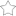 
Please call our office to register for this course. The cost for this class is $1375.The Chicago’s Pulse Basic Nursing Assistant Program will take 124 hours to complete.  This includes 40 hours of classroom instruction, 40 hours of laboratory instruction, 40 hours of on-site clinical instruction and 4 hours of CPR for the Health Care Provider certification.  There are no home study lessons involved in this program.  By the end of the training, students are expected to be able to explain the purpose of various health care organizations, identify members of the health care and nursing teams, know the requirements of a BNA, understand the ethical and legal practices related to health care, be able to describe the patients/resident’s Bill of Rights, and have a working familiarity with the following topics: Communication, Infection Control, Basic Safety/Emergencies, Body Mechanics/Ergonomics and Assisting the Patient with Mobility, The Patient’s/Resident’s Environment, Basic Human Needs, Measuring Vital Signs, Hygiene and Grooming, Nutrition, Elimination, the Body System, Cognitive Impairment and Mental Illness, Disease and Conditions, Rehabilitation and Restorative Care, Death and Dying, Vocabulary and Abbreviations.  After the student has successfully completed all of the program requirements the student will receive a Certificate of Completion from Chicago’s Pulse and be able to sit for the State of Illinois written competency exam.December 2023CNA Full-Time Program
Start Date: 06/03/2024  3:00 PM End Date: 06/27/2024  11:00 PM
Average Rating: 
Please call our office to register for this course. The cost for this class is $1375.The Chicago’s Pulse Basic Nursing Assistant Program will take 124 hours to complete.  This includes 40 hours of classroom instruction, 40 hours of laboratory instruction, 40 hours of on-site clinical instruction and 4 hours of CPR for the Health Care Provider certification.  There are no home study lessons involved in this program.  By the end of the training, students are expected to be able to explain the purpose of various health care organizations, identify members of the health care and nursing teams, know the requirements of a BNA, understand the ethical and legal practices related to health care, be able to describe the patients/resident’s Bill of Rights, and have a working familiarity with the following topics: Communication, Infection Control, Basic Safety/Emergencies, Body Mechanics/Ergonomics and Assisting the Patient with Mobility, The Patient’s/Resident’s Environment, Basic Human Needs, Measuring Vital Signs, Hygiene and Grooming, Nutrition, Elimination, the Body System, Cognitive Impairment and Mental Illness, Disease and Conditions, Rehabilitation and Restorative Care, Death and Dying, Vocabulary and Abbreviations.  After the student has successfully completed all of the program requirements the student will receive a Certificate of Completion from Chicago’s Pulse and be able to sit for the State of Illinois written competency exam.